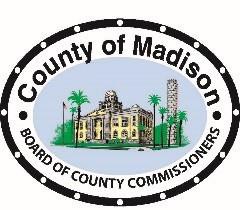 Public Participation is also Provided Online via GoToMeeting.Please visit: https://global.gotomeeting.com/join/265220797 or call using the information belowPhone Number (Toll Free): 1-877-309-2073	Access Code: 265-220-797CALL TO ORDERPROCLAMATIONS AND RECOGNITIONSCONSTITUTIONAL OFFICERS REPORTS COUNTY ATTORNEY REPORTCOUNTY MANAGER REPORTMADISON COUNTY DEVELOPMENT COUNCIL (MCDC) REPORT ADOPTION OF THE AGENDAAPPROVAL OF THE MINUTESRegular Meeting September 13, 2023Public Hearing on Non-ad Valorem Special Assessments September 13, 2023Public Hearing on FY 23-24 Budget September 20, 2023Special Meeting September 20, 2023PUBLIC HEARINGS . PETITIONS FROM THE PUBLIC – FIVE (5) MINUTE LIMITCONSENT AGENDAChecks for Prior Period.Agreement between Madison County and the North Central Florida Regional Planning Council for Annual Monitoring of Hazardous Waste Generators.Budget Amendment Request for Madison County Sheriff’s Office Employee Payout - $29,210.83.Budget Amendment Request for Sheriff's Office for Hurricane Idalia Overtime - $106,143.49.Acceptance of 2002 Ford Explorer from Madison County Health Department to Fire Rescue.UNFINISHED BUSINESS.PUBLIC WORKS DEPARTMENTDiscussion Regarding Maintenance on County Roads.NEW BUSINESS Discussion Regarding Property/Liability Insurance.Letter of Agreement with FCC (Florida Community Care) for Public Emergency Medical Transportation (PEMT) Funding.Letter of Agreement with Humana for Public Emergency Medical Transportation (PEMT) Funding.Letter of Agreement with Sunshine Health for Public Emergency Medical Transportation (PEMT) Funding.Letter of Agreement with Simply Healthcare for Public Emergency Medical Transportation (PEMT) Funding.   COMMISSIONER CLOSING COMMENTS    ADJOURNMENTPlanning & Zoning BoardTerm EndsTourist Development CouncilTerm EndsMack PrimmJune 1, 2025Trent AbbottCalvin MaloneJune 1, 2024Latrelle RagansVACANTJune 1, 2023Brian WilliamsDorothy AlexanderJune 1, 2024Ina ThompsonBen JonesJune 1, 2026Wayne ShewchukRichard ConeJune 1, 2025Byron PooreMike HoltonJune 1, 2025Jacquelyn BlountBobbi Breo